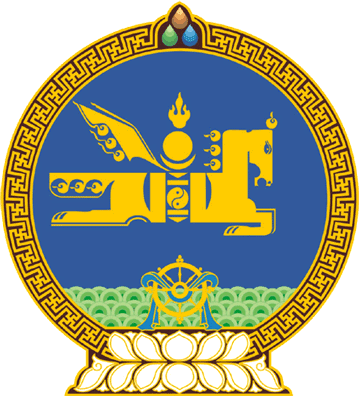 МОНГОЛ УЛСЫН ИХ ХУРЛЫНТОГТООЛ2023 оны 10 сарын 19 өдөр     		            Дугаар 82                     Төрийн ордон, Улаанбаатар хот   Сонгуулийн ерөнхий хорооны    Тамгын газрын орон тооны дээд    хязгаарыг тогтоох тухайСонгуулийн төв байгууллагын тухай хуулийн 15 дугаар зүйлийн 15.1 дэх хэсэг, Монгол Улсын Их Хурлын тухай хуулийн 5 дугаар зүйлийн 5.1 дэх хэсгийг үндэслэн Монгол Улсын Их Хурлаас ТОГТООХ нь:1.Сонгуулийн ерөнхий хорооны Тамгын газрын орон тооны дээд хязгаарыг 60 албан хаагчтай байхаар тогтоосугай.2.Энэ тогтоолыг баталсантай холбогдуулан Сонгуулийн ерөнхий хорооны холбогдох төсөв, үйл ажиллагаагаа явуулахад шаардагдах зардлын асуудлыг шийдвэрлэх арга хэмжээг авахыг Монгол Улсын Засгийн газар /Л.Оюун-Эрдэнэ/-т даалгасугай.3.Энэ тогтоолыг 2024 оны 01 дүгээр сарын 01-ний өдрөөс эхлэн дагаж мөрдсүгэй.МОНГОЛ УЛСЫН ИХ ХУРЛЫН ДАРГА 				Г.ЗАНДАНШАТАР